南華大學跨領域學分學程總成果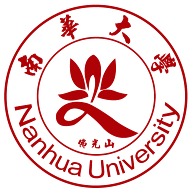 南華大學跨領域學分學程總成果摘要表南華大學跨領域學分學程總成果摘要表南華大學跨領域學分學程總成果摘要表南華大學跨領域學分學程總成果摘要表跨領域學程名稱召集人姓名開課學年            學年度           學期            學年度           學期            學年度           學期授課老師授課老師系所系所學程助理系所電話Email課程學生人數跨領域學程之課程數共______門課       經費補助無經費補助學程課程補助計畫名稱：_______________________________其它校內外補助(每學期)計畫名稱：_______________________________無經費補助學程課程補助計畫名稱：_______________________________其它校內外補助(每學期)計畫名稱：_______________________________無經費補助學程課程補助計畫名稱：_______________________________其它校內外補助(每學期)計畫名稱：_______________________________成果摘要[請用文字簡略說明主要課程成果之內容] [請用文字簡略說明主要課程成果之內容] [請用文字簡略說明主要課程成果之內容] 一、學程簡介二、說明學程中跨域結合面向1.學生自我跨域學習面向:2.校內外實作影響評估:三、具體成果展現方式及績效(文字敘述，建議500字以上-2000字以下)(成果可包括短影片3至5分鐘、簡報、書面資料、活動報告等，請列舉後再文字說明)四、遭遇困境或建議(文字敘述)說明:五、經費運用情形五、經費運用情形五、經費運用情形日期業務支出項目金額六、成果展現相關照片六、成果展現相關照片(文字說明)(文字說明)(文字說明)(文字說明)(文字說明)(文字說明)